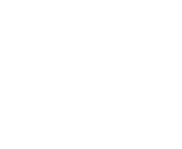 PATINAGE ARTISTIQUE 2023 - 2024Le dossier d’inscription comprend les documents suivants :La fiche de renseignements + 1 photo d’identité (nom et prénom au dos) + 1 enveloppe timbrée à vos nom et     adresse (si pas d’adresse mail) + l’autorisation d’utilisation d’image (pour mineur ou majeur selon le cas).Un certificat médical obligatoire pour tous les licenciés (fiche ci-jointe ou papier à en-tête du médecin) ou le questionnaire de santé « QS – SPORT » si le dernier certificat médical à moins de 3 ansLe règlement de la cotisation peut-être échelonné en 4 versements mensuels maximum par chèque à l’ordre   d’ASG datés du jour de l’inscription, chèques vacances et coupons sports (non remboursables) et Pass sport acceptés.Le dossier est à rendre complété et signé dans les 15 jours aux responsables assurant les permanences sur les heures d’entrainement.Horaires et Tarifs : La cotisation comprend la licence FFSG obligatoire, l’assurance, l’adhésion au club et les cours. Les passages de médailles et les compétitions ne sont pas inclus dans la cotisation.Les horaires ci-dessous pourraient être modifiés en début de saison en fonction des effectifs de chaque groupe.En cas d’arrêt en cours de saison, aucun remboursement ne sera effectué sauf sur présentation d’un certificat médical et au prorata temporis hors coût de la licence.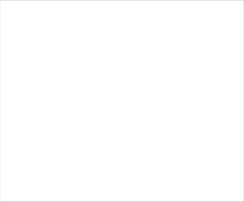 Nom : .........................................................................................................................Prénom : ...................................................................................................................Né(e) le :.................................... à : .........................................................................Sexe :	◻	F	◻	M	Nationalité : .............................................................Adresse : .......................................................................................................................................................................................................................................................CP : ............... Ville : ...............................................................................................🕾 Téléphone(s) :Fixe :	................................................ Portable : .....................................................Email : .......................................................................................................................Pour les adhérents mineurs :Père :Nom : ..................................................Prénom : .......................................................Adresse : ....................................................................................................................CP : ................... Ville : .............................................................................................🕾 Téléphone(s) : .......................................................................................................Email : .......................................................................................................................Mère :Nom : ..................................................Prénom : .......................................................Adresse : ....................................................................................................................CP : ................... Ville : .............................................................................................🕾 Téléphone(s) : .......................................................................................................Email : .......................................................................................................................Signature du licencié (du représentant légal si mineur) :N° de Licence FFSG : ............................................Niveau de Patinage (dernière médaille obtenue) : ...................................................Discipline(s) : Patinage Artistique ◻ et/ou Ballet sur Glace ◻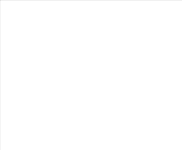 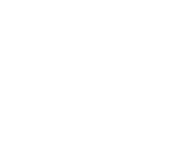     Personne à prévenir en cas d’urgence :Nom : .........................................................................................................................Prénom : ...................................................................................................................Lien de parenté : .......................................................................................................🕾 Téléphone(s) :Domicile : ..................................................................................................................Professionnel : ...........................................................................................................Portable : ....................................................................................................................En cas d’accident, je soussigné(e) ...........................................................................agissant	en	qualité	de	père,	mère,	représentant	légal	de	l’enfant.................................................................................................................................. ,autorise ARGENTEUIL SPORTS DE GLACE à prendre toutes les mesures nécessaires, y compris l’hospitalisation et l’anesthésie.N° Sécurité Sociale : ..................................................................................................Fait à ............................................................... , le ....................................................SignatureJe soussigné, Docteur ............................................................................................certifie avoir examiné	etn’avoir constaté, à ce jour, aucune contre-indication à la pratique des sports de glace en compétition dans sa catégorie.Fait à  ............................................................... , le ....................................................Signature et cachet du médecin, avec le n° d’agrément, obligatoires :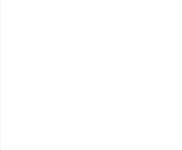 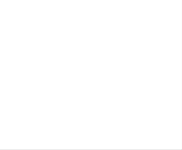 Je soussigné(e) :Nom : .........................................................................................................................Prénom : ...................................................................................................................Adresse : ....................................................................................................................CP : .............. Ville : ..................................................................................................agissant en qualité de représentant légal de l’enfant (nom et prénom) :....................................................................................................................................AUTORISE	◻N’AUTORISE PAS	◻L’association « Argenteuil Sports de Glace (ASG) » à prendre une (ou plusieurs) photographie(s) et/ou vidéo(s) (captation, fixation, enregistrement, numérisation) le (les) représentant et à la (les) diffuser et la (les) publier dans le cadre de ses activités sur tous supports papiers et/ou numériques ainsi que sur son site internet.Toute personne ayant un droit exclusif sur son image et l’utilisation qui en est faite, à défaut d’accord de votre part dans le cadre de la présente autorisation, votre image ne pourra faire l’objet d’une quelconque fixation, utilisation, diffusion ou commercialisation.Fait à .............................................................., le .............................................Signature (précédée de la mention manuscrite « Bon pour accord ».) :Je soussigné(e) :Nom : .........................................................................................................................Prénom : ....................................................................................................................Adresse : ....................................................................................................................CP : .............. Ville : ..................................................................................................AUTORISE	◻N’AUTORISE PAS	◻L’association « Argenteuil Sports de Glace (ASG) » à prendre une (ou plusieurs) photographie(s) et/ou vidéo(s) (captation, fixation, enregistrement, numérisation) me représentant et à la (les) diffuser et la (les) publier dans le cadre de ses activités sur tous supports papiers et/ou numériques ainsi que sur son site internet.Toute personne ayant un droit exclusif sur son image et l’utilisation qui en est faite, à défaut d’accord de votre part dans le cadre de la présente autorisation, votre image ne pourra faire l’objet d’une quelconque fixation, utilisation, diffusion ou commercialisation.Fait à .............................................................., le..............................................Signature (précédée de la mention manuscrite « Bon pour accord ».) :CotisationHoraires d’entrainement« Ice Pass » (4 semaines)50 €Sur les cours « Initiation »« Initiation » (2h de cours)330 €Mercredi 13h15 - 14h15 Samedi 13h00 - 14h00« Détection » (2h de cours)330 €Mercredi 12h15 - 13h15 Samedi 12h00 - 13h00« Adultes » (2h de cours)330 €Mercredi 19h45-20h45 Samedi  9h45-10h45                          « Adultes confirmés »                                 (2h30 de cours)410 €Jeudi 19h20 - 20h50Samedi  9h45-10h45« Club 1 » (2h15 de cours)400 €Mercredi 17h45 – 18h45 Samedi 9h45 - 11h00« Club 2 » (2h15 de cours)400 €Mercredi 18h45-19h45         Samedi 10h45-12h00« Loisirs compétition »(2h50 de cours)420€Mercredi  19h45/20h45Jeudi 19h00 - 20h50« Pépinière »5h de glace + 1h00 de PPG lundi 18h30 – 19h30+ 1h de sol Gymnase vendredi 19h– 20h500 €Lundi 17h15 – 18h15 Mardi 17h15 – 18h15Mercredi 12h15 – 13h15Vendredi 17h15 - 18h15Samedi 12h00 – 13h00« Pré compétition »6h30 de glace + 1h00 de PPG lundi 18h30 – 19h30+ 1h de sol Gymnase vendredi 19h– 20h600€Lundi 17h15 – 18h15Mercredi17h45/19h15Jeudi 17h15 - 19h15Vendredi 17h15-18h15 Samedi 12h00-13h00« Compétition »7h30 de glace + 1h00 de PPG lundi 18h30 – 19h30+ 1h de sol Gymnase vendredi 19h– 20h700 €Lundi 17h15 – 18h15Mardi 17h15 – 18h15Mercredi 17h45-19h15Jeudi 17h15 – 19h15 Vendredi 17h15 -18h15Samedi 11h00 – 12h00Ballet : La cotisation comprend l’extension de licence, les cours, une provision de 100€ pour les costumes et décorsBallet découverte 470 €(Hors licence fédérale)120.00€Open -15  ans: Mardi 18h00 - 20h00 Junior : Samedi 18h00 - 20h00Gymnase   Vendredi  20h00 - 21h00Open -15 ou JuniorCOTISATION 2019-2020COTISATION 2019-2020Artistique :Ballet :TOTAL